士師記生命讀經第一篇　介言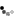 讀經：士師記一章一至二節，二章十一節至三章十一節，二十一章二十五節，使徒行傳十三章十九至二十節。在我們開始士師記生命讀經的時候，我有負擔說到這卷書的內在意義。我們要領會舊約的歷史，就需要聖經全面的視野。我們若照著這全面的視野來讀舊約，就會領悟，神在西乃山那裏娶了以色列為妻。在祂的觀念和願望裏，祂對以色列像丈夫對妻子一樣，祂也期望以色列對祂像妻子一樣。我們讀士師記時，需要記住這點。撒母耳在寫歷史書時，將士師記放在約書亞記之後，給我們看見以色列對她的丈夫是過怎樣的生活。因著某種緣故，她無心作耶和華的妻子。身為妻子，她忘記她的丈夫，離開她的丈夫，照著自己的意欲行動。至終，以色列成了淫婦。在何西阿的時候，以色列在神眼中是淫婦。（何一2，二2。）她已落到姦淫的罪裏，沒有確定的丈夫。除了耶和華祂的丈夫以外，她有了許多別的男人。這是在士師記裏以色列的情形。在士師記裏，有一幅妻子離棄丈夫，甚至不承認祂存在的可怕圖畫。這是一幅淫婦（離棄丈夫並隨從偶像之妻子）的醜陋圖畫。起初以色列對神有訂親的愛情，但在她結婚以後，她失去向丈夫作貞潔妻子的地位。她離棄神並隨從偶像。每個偶像都是一個『男人』，以色列變得滿了偶像。耶利米十一章十三節說，百姓照著耶路撒冷街道的數目，向偶像築壇燒香。以西結十六章二十四節告訴我們，以色列『在各街上作了高臺』。這就是說，每一條街都有偶像。新約與這一致；新約在啟示錄十七章給我們看見另一個大妓女，羅馬天主教，就是眾妓女之母。眾妓女之母既是背道的天主教，眾妓女（背道召會的女兒）必是基督教中一切的宗派和團體，她們在某種程度上，持守背道羅馬天主教的教訓、實行和傳統。在士師記裏，多次重複一句特別的話：『那時以色列中沒有王，各人憑自己看為對的而行。』（十七6，十八1，十九1，二一25。）但神是王！照著聖經的原則，丈夫是婚姻的頭，和家庭的頭。神在創造裏命定男人有這權柄；所以，男人有作王的身分。在豫表和表號裏，神是獨一的男人。我們都是女人，因為我們（召會）是基督團體的妻子。神既是我們的創造者和我們的主，祂也該是我們的王。以色列說他們中間沒有王，這就是說，他們廢掉了神和祂的身分。在撒母耳記上，以色列人求神為他們立王。（八5。）這大大的得罪了神。（7。）以色列雖然是神的妻子，卻成了淫婦。她不承認神的君王身分，也不承認神是她的丈夫。所以，以色列人憑自己看為對的而行，結果就變得腐爛敗壞。這是我們在士師記裏所看見的。因此這卷書裏的歷史，乃是腐敗的歷史。在一章一至二十節裏猶大和迦勒的故事之後，士師記裏所記載以色列的歷史，滿了淫婦的腐爛敗壞。這就是士師記的內在意義。現在我要就著我們對士師記的查讀，說一段簡短的介言。壹　約書亞記是滿了以色列奇妙得勝的歷史書，士師記是滿了以色列悲慘失敗的歷史書我們需要看見約書亞記和士師記的對比。約書亞記是一卷滿了以色列在耶和華面前，奇妙戰勝迦南居民的歷史書。相反的，士師記是一卷滿了以色列離棄耶和華時，在他們仇敵下悲慘失敗的歷史書。貳　作者士師記的作者也許是撒母耳。許多解經家都持這種見解。參　時間士師記裏所涵蓋的時間，約有三百零五年，從主前約一四二五年（於約書亞死後─一1）到主前約一一二○年（於參孫死時─十六30~31，參徒十三19~20）。以下的表是按照歷史的紀事順序：一　二6~9　約在主前一四二六年二　一1~36　約在主前一四二五年三　二1~5　約在主前一四二五年四　二10~13五　十七~二一章　約在主前一四○六年（路得記約在主前一三二二~一三一二年）六　二14~十六31　約在主前？~一一二○年肆　地點士師記的地點是迦南。伍　內容士師記的內容說到以色列人信靠神，離棄神，被仇敵擊敗，向神悔改，藉著士師蒙拯救，又漸漸敗壞。（一1~2，二11~三11。）當信靠神的以色列人離棄神，就被仇敵擊敗。因著他們悲慘的情形，他們向神悔改，主就憐憫的興起士師拯救他們。然而，以色列人蒙拯救以後，又敗壞了。這一切成為士師記裏一再重複的循環。陸　中心思想士師記的中心思想是，以色列離棄神，遭仇敵擊敗，漸漸腐敗；因為他們中間沒有王，各人就憑自己眼中看為對的而行。（十七6，十八1，十九1，二一25。）柒　分段士師記有三段：以色列信靠神；（一1~二5；）以色列離棄神（包括他們遭受的失敗，他們的悔改，以及神的拯救─二6~十六31）；以及以色列漸漸敗壞。（十七1~二一25。）第二篇　以色列信靠神的美麗光景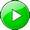 讀經：士師記一章。在本篇信息中，我們要來看士師記一章。本章描述以色列信靠神的美麗光景。壹　猶大的放膽和得勝在一至二十一節我們看見猶大的放膽和得勝。一　對耶和華的求問，以及耶和華的回答與應許約書亞死後，以色列人求問耶和華，誰當首先上去攻擊迦南人，與他們爭戰。（1。）耶和華賜下祂的回答和應許：『猶大當先上去。看哪，我已將那地交在他手中。』（2。）這與主是一，神與祂子民生機聯結的奇妙圖畫，乃是接續約書亞記裏以色列人首次進入美地時的一。二　猶大與他哥哥西緬的配搭『猶大對他哥哥西緬說，請你同我上到我拈鬮所得之地去，好與迦南人爭戰。以後我也同你到你拈鬮所得之地去。於是西緬與他同去。』（3。）這裏我們看見兩個支派－猶大，最剛強的支派，和西緬，軟弱的支派－之間的美妙配搭。三　猶大上去，耶和華將迦南人和比利洗人交在他們手中照著四至十節，猶大上去，耶和華將迦南人和比利洗人交在他們手中，他們在比色擊殺了一萬人。然後猶大人攻打耶路撒冷，將城攻取，用刀殺了城內的人，並且放火燒城。後來他們下去，與住山地、南地、和低原的迦南人爭戰。四　迦勒藉著他的女婿俄陀聶的得勝本章也說到迦勒藉著他的女婿俄陀聶戰勝希伯崙。（11~15，20。）俄陀聶這名的意思是『神的獅子』。迦勒說，誰能攻打基列西弗，將城奪取，他就把他女兒押撒給他為妻。俄陀聶奪取了基列西弗，迦勒就把押撒給他為妻。她對她父親說，『求你賜福給我，你既將南地給我，求你也給我水泉。』（15上。）所以迦勒就把上泉和下泉給了她。二十節告訴我們，照摩西所說的，希伯崙給了迦勒，迦勒就從那裏趕出亞衲的三個子孫。五　猶大與他哥哥西緬一同爭戰，將迦南人盡行毀滅猶大與他哥哥西緬一同爭戰，將迦南人盡行毀滅；耶和華與猶大同在。他們得了山地為業，只是不能趕出山谷的居民，因為他們有鐵車。（17~19。）六　便雅憫人沒有趕出耶布斯人便雅憫人沒有趕出住耶路撒冷的耶布斯人。反之，耶布斯人仍在耶路撒冷與便雅憫人同住。（21。）這指明即使猶大是放膽且得勝的，他的得勝仍不是絕對的，因為沒有趕出山谷的居民，也沒有趕出耶布斯人。貳　約瑟家上去攻打伯特利約瑟家上去攻打伯特利；耶和華與他們同在。首先，他們打發人去窺探伯特利。窺探的人看見一個人從城裏出來，就告訴他，他若將進城的路指示他們，他們必恩待他。那人將進城的路指示他們，他們就用刀擊殺了城中的民，但將那人和他全家放走。（22~26。）參　一些缺點雖然本章描繪以色列信靠神的美麗光景，然而本章也描述一些缺點。（27~36。）　一　瑪拿西、以法蓮、西布倫、亞設、拿弗他利沒有趕出迦南人以色列人強盛了，就使迦南人作苦工，沒有把他們全然趕出。（28。）瑪拿西、以法蓮、西布倫、亞設、拿弗他利沒有趕出迦南人；迦南人執意住在自己的地上，成了作苦工的人。（27，29~33。）二　亞摩利人強逼但人住在山地亞摩利人強逼但人住在山地，不容他們下到谷地。亞摩利人執意與他們同住，然而約瑟家勝了他們，使他們成了作苦工的人。（34~36。）第三篇　以色列離棄神的慘痛歷史　二至十六章（一）讀經：士師記二章一節至三章六節。在本篇信息中，我們要來看二章一節至三章六節。在我們來看這些經文以前，我要說到這段聖言的內在意義。我們看過在西乃山那裏，神與以色列進入婚姻的聯結；神要以色列在這奇妙婚姻的聯結裏，一直與祂有最親密的接觸。但以色列棄絕神作她的丈夫，作她的王，『竟往來如同淫婦隨從叩拜別神。』（二17。）在對付這情形時，王成了一個僕人，就是耶和華的使者，來勸戒以色列人。（1~5。）全本舊約，從出埃及三章至撒迦利亞三章，都說到耶和華的使者。士師記二章和六章也題到耶和華的使者。這些事例中的使者是特別的使者。耶和華的使者，就是神自己，在祂神聖的三一裏，作僕人來服事祂的選民。摩西蒙神呼召，將以色列領出埃及時，呼召的耶和華成了耶和華的使者。在出埃及三章，『耶和華』與『耶和華的使者』的名稱是交互使用的。（2，4。）三一神的具體化身是基督，基督就是耶和華的使者，在舊約裏作行動的耶和華，照顧以色列人。基督是行動的神，不是靜默、被動的神。基督是耶和華的使者，意思就是神在祂神聖的三一裏，指派並託付祂自己行動，照顧祂的子民。因為以色列沒有作正確的妻子，這一位作丈夫、元首、和以色列王的耶和華，就成了她妻子的僕人。這就是說，祂來到妻子這裏，不是作丈夫、元首或王，乃是作耶和華的使者，就是耶和華所差遣的。（亞二9~11。）既然以色列沒有將耶和華當作元首，祂就作僕人來服事她。祂在士師記二章裏的勸戒，乃是一個僕人的勸戒。關於基督作耶和華的使者，讓我們重溫四福音裏所啟示的基督。馬太福音陳明基督是君王，馬可福音陳明這位君王是奴僕。因此君王救主成了奴僕救主。路加福音陳明奴僕救主是在人性美德裏帶著神聖屬性的人救主。然而，祂不僅是人；祂也是神。所以，約翰福音陳明祂是神。（一1。）祂是永遠的神，來成為肉體。（14。）所以，我們的救主乃是神人，祂既是君王，又是奴僕。這是四福音的內在意義。我們的神要拯救我們，作我們的王，我們需要承認祂是我們的元首和王。然而，為了拯救我們，這位王必須成為僕人和奴僕。作為奴僕，祂是神也是人。祂是人，但祂的本質、祂的素質乃是神。神在祂的神性裏是我們的王和元首。因著我們的情形十分可憐，王就必須成為僕人服事我們。在士師記二章神所差遣的僕人，實際上就是那行動的耶和華自己。祂來不是要責備或命令，乃是勸戒並照顧以色列。這是士師記二章裏耶和華使者的意義。我們看見了二章一節至三章六節的內在意義，現在讓我們詳細的來看這一段。壹　耶和華使者的勸戒二章一至五節有耶和華使者的勸戒。我們看過，耶和華的使者就是基督作為在舊約裏行動的耶和華，為要照顧以色列。（出三2~10，十四19，士六21。）一　題醒以色列在一節和二節上半，耶和華的使者題醒以色列三件事。首先，祂題醒他們，耶和華拯救他們脫離埃及，領他們進入應許之地。（1上。）其次，祂題醒他們，耶和華是信實的，遵守祂向他們的應許。（1下。）第三，祂題醒他們，耶和華囑咐他們，不可與迦南的居民立約，要拆毀迦南居民的祭壇。（2上。）二　警告以色列在二節下半和三節，耶和華的使者警告以色列。首先，祂告訴他們，他們沒有聽從祂的話；然後問他們為何這樣行。（2下。）因為以色列沒有聽從祂，祂就繼續說，祂必不將迦南人從他們面前趕出；他們必像以色列肋下的荊棘，迦南人的神必作以色列的網羅。（3。）三　以色列對耶和華使者的話的反應四節告訴我們，以色列對耶和華使者的話的反應。百姓放聲而哭。因此，他們給那地方起名叫波金；眾人在那裏向耶和華獻祭。（5。）貳　以色列離棄神的原因在六至十節，我們看見以色列離棄神的原因。一　因為約書亞死了，那些看見耶和華為以色列人所行大事的長老，以及那一代的人，也都死了從前約書亞打發以色列百姓去的時候，他們各歸自己的產業。約書亞在世和約書亞死後，那些見耶和華為以色列人所行大事的長老還在的時候，百姓都事奉耶和華。後來，那一代的人都死了。約書亞、長老、和那整個世代的人都死了，這是以色列離棄神的原因。（6~10上。）二　因為當代的人不知道耶和華，也不知道耶和華為以色列人所行的事其次，有另一代，就是當代的人興起，不知道耶和華，也不知道耶和華為以色列人所行的事。（10下。）參　以色列離棄神之慘痛歷史的循環十一至二十節記載以色列離棄神之慘痛歷史的循環。一　以色列人離棄耶和華，轉向迦南人的偶像以色列人行耶和華眼中看為惡的事，事奉迦南人的偶像；（11~13；）他們離棄了領他們出埃及地的耶和華，他們列祖的神，去隨從叩拜別神，就是四圍列國的神。二　耶和華的怒氣向以色列人發作耶和華的怒氣向以色列人發作，就把他們交在搶奪他們的人手中，又將他們賣與四圍仇敵的手中。（14~15。）他們無論往何處去，耶和華都以災禍攻擊他們。三　以色列人哀歎，耶和華就憐憫他們，興起士師拯救他們脫離仇敵的手以色列人因受欺壓迫害而哀歎，耶和華就憐憫他們，興起士師拯救他們脫離仇敵的手。（16~18。）四　士師死後，以色列人轉去行更敗壞的事，去隨從別神耶和華所興起的士師死後，以色列人就轉去行敗壞的事，比他們列祖更甚，去事奉叩拜別神；總不斷絕頑梗的惡行。（19。）五　耶和華的怒氣又向以色列人發作百姓轉去行更敗壞的事，耶和華的怒氣又向以色列人發作。（20。）肆　耶和華試驗以色列人在二章二十一節至三章六節，耶和華試驗以色列人。一　藉著約書亞死時所剩下列國的民耶和華藉著約書亞死時所剩下列國的民，試驗以色列人。（二21~三4。）因為以色列人違背耶和華的約，不聽從祂的話，耶和華就說，約書亞死的時候所剩下列國的民，祂必不再從他們面前趕出。祂不趕出列國的民，目的是要試驗以色列人，看他們是否肯照他們列祖謹守遵行耶和華的道。因此，這些國的民是『要試驗以色列人，知道他們是否肯聽從耶和華藉摩西吩咐他們列祖的誡命。』（三4。）二　藉著以色列人的失敗照著五、六節，以色列人在三件事上失敗：住在迦南人中間；（5；）娶迦南人的女兒為妻，將自己的女兒嫁給迦南人的兒子；（6上；）並事奉迦南人的神。（6下。）第四篇　以色列離棄神的慘痛歷史　二至十六章（二）　以色列慘痛歷史的頭三次循環讀經：士師記三章七節至五章三十一節。在我們來看三章七節至五章三十一節之前，我有負擔再來說到士師記這一段的內在意義。在這三章裏所記載的歷史之前，以色列人從未有過女性首領。然後，忽然間，神興起一個女子底波拉，作以色列的士師。關於這點，我們需要領悟，在聖經裏，每當神作一件不平凡的事，都是非常有意義的。這首先指明男人的失敗，然後指明神超絕的行動。在士師記四章的時候，以色列所有的男人都失敗了，所以神興起一個女人。一個女人的興起，改變了整個以色列的光景。在聖經裏，正確的女子指明順從神，守住神命定的人。這是以色列在神面前該採取的地位，但以色列的情形已變得完全不正常。男人離開了他們在耶和華面前的地位。因此，以色列違反神的命定，離開她作神妻子的地位，離棄祂，轉向許許多多的偶像。這將以色列帶到悲慘的情形和光景裏。照著神的創造，底波拉是非常能幹的人。我們讀她在五章裏所作的歌，就能看見她滿了能力、才幹、眼光和遠見。但這樣卓越的人非常順從。神使她作首領，但她守住正確的等次，以巴拉為她的遮蓋。（四6~9。）她領悟她需要一個男人作她的遮蓋。事實上，巴拉幾乎沒有作甚麼，但底波拉以他為她的『蒙頭』。她守住這樣的地位，全國就變得不一樣。在他們悲慘的情形裏，沒有人願意領頭為耶和華的權益爭戰，也沒有人願意跟隨。但這卓越不凡的女人領頭實行女性對男人的服從，全國就進入正確的等次。每個人都回到他們的正確地位上。因此底波拉在她的歌裏能說，『那時餘剩的貴冑下來；耶和華的民與我一同下來，攻擊勇士。』（五13。）眾首領率領，眾民跟隨，軍隊就形成了。首先，只有一些人跟隨，但至終他們都跟隨了。由此我們看見全國進入極美的等次，在耶和華面前採取正確的地位。五章十五至十六節說到『心中定大志』和『心中設大謀』。在以色列悲慘的情形裏，沒有人設大謀。但百姓需要心中設大謀，他們也需要心中定大志，起來並跟隨別人，為神的國爭戰。我們可將這點應用到今天我們活力排的實行。為著活力排，我們需要許多禱告和悔改。在我們的禱告裏，我們自然而然的會察驗自己的心。（『設大謀』原文指鑑察、搜尋。）結果，我們定意為主而活，並照著在主恢復裏當前的需要為祂爭戰。尤其我們需要為著得人作主的擴增，在主面前定大志。這就是『心中定大志。』　三章十二至十三節說，耶和華使以色列的仇敵強盛；但四章六至十六節啟示，耶和華為以色列爭戰。這表明神是成為肉體的神。神要人與祂配合，祂纔能行動。以色列若不爭戰，神就不會為他們爭戰。然而，以色列的確在底波拉之下，按著正確的等次爭戰，所以神就為他們爭戰。今天這原則對我們是一樣的。我們若不出去得著罪人，神就不去；但我們若去，神也去。然而，這樣的出去需要我們心中設大謀，定大志。神不作工，直到我們主動的心中設大謀，定大志。這是爭戰的路；這是傳福音的路；這也是得著罪人成為基督肢體的路。五章三十一節下半說，『願愛你的人如日頭出現，光輝烈烈。』日頭出現，光輝烈烈，意思就是日頭明亮、燦爛、榮耀的照耀。我們需要設大謀，定大志，如日頭出現而照耀。倘若眾召會都這樣，就必定享受得勝。但願在主恢復裏所有親愛的聖徒，都設大謀，定大志，並願他們因著愛主，都如日頭出現，光輝烈烈。現在我們來看三章七節至五章三十一節，以色列慘痛歷史的頭三次循環。壹　第一次循環三章七至十一節上半記載第一次循環。一　以色列人在離棄耶和華之事上的邪惡以色列人行惡，離棄耶和華，去事奉諸巴力和亞舍拉。（7。）二　耶和華的怒氣向以色列人發作因為以色列人行耶和華眼中看為惡的事，耶和華的怒氣就向他們發作。（8上。）三　耶和華把以色列人交在米所波大米王手中耶和華把以色列人交在米所波大米王古珊利薩田的手中，以色列人就服事他八年。（8下。）四　以色列人向耶和華哀求以色列人向耶和華哀求。（9上。）五　耶和華興起一位拯救者耶和華興起一位拯救者，就是迦勒兄弟的兒子俄陀聶。耶和華的靈降在他身上，他就拯救以色列人脫離古珊利薩田。（9下~10。）六　那地太平四十年在第一次循環的末了，那地太平四十年。（11上。）貳　第二次循環三章十一節下半至三十一節是以色列慘痛歷史的第二次循環。一　士師俄陀聶死了十一節下半告訴我們，士師俄陀聶死了。二　以色列人又行耶和華眼中看為惡的事俄陀聶死後，以色列人又行耶和華眼中看為惡的事。（12上。）三　耶和華使摩押王伊磯倫強盛，攻擊以色列人因為以色列人行耶和華眼中看為惡的事，耶和華就使摩押王伊磯倫強盛，攻擊以色列人。伊磯倫招聚亞捫人和亞瑪力人去攻打以色列人，佔據棕樹城。（12下~13。）四　以色列人服事摩押王伊磯倫十八年以色列人服事摩押王伊磯倫十八年。（14。）五　以色列人向耶和華哀求，耶和華就為他們興起一位拯救者以色列人向耶和華哀求，耶和華就為他們興起一位拯救者，就是便雅憫人基拉的兒子以笏。（15上。）六　以笏殺摩押王伊磯倫，並擊敗摩押人以笏用計殺死摩押王伊磯倫，然後帶著從以法蓮山地來的以色列人，擊敗摩押人，殺死摩押人約有一萬。（15下~29。）七　摩押被以色列人制伏了，於是那地太平八十年摩押被以色列人制伏了，於是那地太平八十年。（30。）八　亞拿的兒子珊迦也救了以色列人以笏之後，有亞拿的兒子珊迦，他用趕牛的棍子打死六百非利士人；他也救了以色列人。（31。）參　第三次循環四至五章記載第三次循環。一　以笏死後，以色列人又行耶和華眼中看為惡的事以笏死後，以色列人又行耶和華眼中看為惡的事。（四1。）二　耶和華把以色列人交於迦南王耶賓手中耶和華就把以色列人交於迦南王耶賓手中，他的軍長是西西拉。他有鐵車九百輛，他嚴苛的欺壓以色列人二十年。（2，3上。）三　以色列人向耶和華哀求以色列人就向耶和華哀求。（3下。）四　女申言者底波拉被興起，作以色列的士師女申言者底波拉被興起，作以色列的士師。她坐在底波拉的棕樹下，以色列人都上她那裏去聽判斷。（4~5。）五　底波拉同著巴拉和拿弗他利人並西布倫人，擊敗迦南王耶賓底波拉同著巴拉和拿弗他利人並西布倫人，因著耶和華為他們爭戰，就擊敗迦南王耶賓和他的軍長西西拉。（6~16。）十五節上半說，『耶和華使西西拉和他一切車輛全軍潰亂，在巴拉面前被刀殺敗。』六　耶賓王的軍長西西拉為雅億所殺在九節底波拉豫言，耶和華要將西西拉交在一個婦人手裏。在十七至二十二節，耶賓王的軍長西西拉為基尼人希百之妻雅億所殺，如底波拉所豫言的。七　神使迦南王耶賓被以色列人制伏神使迦南王耶賓被以色列人制伏。他們越發有力勝過耶賓，直到將他滅絕了。（23~24。）八　底波拉和巴拉的歌士師記五章一至三十一節上半是底波拉和巴拉的歌。１　歡樂慶祝他們勝過迦南王耶賓四至五節說，『耶和華阿，你從西珥出來，由以東地前行；那時地震天漏，雲也落雨。山見耶和華的面就震動，西乃山見耶和華以色列神的面，也是如此。』這裏底波拉和巴拉歡樂慶祝他們勝過迦南王耶賓，這勝利是耶和華所賜的。２　珍賞率領他們的以色列軍長，以及甘心奉獻自己的以色列民底波拉和巴拉珍賞率領他們的以色列軍長，以及甘心奉獻自己的以色列民；他們中間有心中定大志的，有心中設大謀的。（2，9，13~18。）３　讚美從天上，從其軌道與西西拉爭戰的星宿底波拉和巴拉的歌也讚美從天上，從其軌道與西西拉爭戰的星宿，以及把迦南諸王沖沒的基順古河。（20~21。）４　讚美為他們爭戰之耶和華的使者，就是基督『耶和華的使者說，應當咒詛米羅斯，大大咒詛其中的居民；因為他們不來幫助耶和華，不來幫助耶和華攻擊勇士。』（23。）這裏這首歌讚美為他們爭戰之耶和華的使者，就是基督。５　祝福基尼人希百的妻雅億在二十四至二十七節，底波拉和巴拉的歌祝福基尼人希百的妻雅億；她殺了迦南王耶賓的軍長西西拉。二十四節說，『願基尼人希百的妻雅億，在眾婦人中多得福氣，在住帳棚的婦人中多蒙福祉。』６　譏誚西西拉的母親對她兒子好運的幻想二十八至三十節接著譏誚西西拉的母親對她兒子好運的幻想。７　祝福以色列三十一節上半是對以色列的祝福：『耶和華阿，願你的仇敵都這樣滅亡，願愛你的人如日頭出現，光輝烈烈。』九　那地太平四十年五章總結說，那地太平四十年。（31下。）第五篇　以色列離棄神的慘痛歷史　二至十六章（三）　以色列慘痛歷史的第四次循環讀經：士師記六章一節至八章三十二節。我在主面前思想六章一節至八章三十二節之後，相信陳明士師記這段之內在意義的路，是先陳明基甸成功的祕訣，然後陳明他失敗的關鍵。基甸是奇妙的士師，非常特別的蒙耶和華呼召，他因著四件事而成功。第一，他仔細聽神的話，這在當時以色列人中間是少有的。第二，基甸服從神的話，照著神的話而行。第三，他拆毀巴力祭壇，砍下亞舍拉。（六25~28。）這摸著神的心。以色列墮落時，神恨惡偶像到極點。神這真丈夫認為，所有的偶像都是與祂妻子以色列行淫的男人。第四，藉著拆毀父親的巴力祭壇，砍下亞舍拉，基甸犧牲了他與父親的關係，以及他對社會的享受。因著他所作的，俄弗拉城的人就與他爭辯，甚至要殺他。（28~30。）基甸要為神作這樣的事，需要他犧牲自己的權益，而他的犧牲是他成功的有力因素。七章二至七節裏揀選三百人的事，也強調為著神的定旨犧牲我們個人的權益和享受。基甸吹號招聚百姓攻打米甸人時，三萬二千人響應。神說，跟隨基甸的人過多，神不能將米甸人交在他們手中，免得以色列人向神誇大說，『是我自己的手救了我。』（2。）神告訴基甸，他有過多的人，指明祂要為他們爭戰。首先，二萬二千人回去，因為他們懼怕。（3。）然後耶和華試驗其餘的一萬人，把他們帶到水旁喝水。凡跪下喝水，餂水像狗餂的，就被打發回家。（5。）只有用手捧著餂水的三百人，蒙神揀選來與米甸人爭戰。（6。）耶和華告訴基甸，祂要藉著那樣餂水的三百人，拯救他們脫離米甸人。（7。）這三百人和基甸一樣，甘願犧牲以為神所用。由於這四個因素，基甸得著賞賜：經綸的靈降在他身上。（六34。）因此，他成為一個大能的人，只帶著三百人，就擊敗兩個首領和兩個王。（七25，八10~12。）我們在基甸身上看見一幅圖畫：與神聯結的人，就是神人，如何實行神的話，並完成神的經綸。在他大大成功─士師記裏所記載以色列歷史一切循環中最大的成功─以後，基甸有了可怕的失敗。他失敗的關鍵包含三個因素。第一，基甸不仁慈。他殺了那些不支持他的同胞，（16~17，）干犯了神的第六條誡命。（出二十13。）第二，他放縱肉體的情慾，對肉體的情慾毫不約束。這由士師記八章三十節所指明，這節告訴我們，基甸有七十個兒子，『因為他有許多的妻。』此外，他的妾住在示劍，也給他生了一個兒子。（31。）藉此基甸干犯了第七條誡命。（出二十14。）第三，雖然他在拒絕管理百姓的事上作得很好，（士八22~23，）但他貪戀百姓所奪的掠物，百姓就將掠物交給他。（24。）基甸放縱性慾並貪戀金子，就導致拜偶像。貪婪就是拜偶像，（西三5，）淫亂與貪婪都連於拜偶像。（弗五5。）甚至所羅門王，起初是敬畏神、愛神的人，至終由於娶了許多外邦妻子，也成了拜偶像的人。（王上十一4。）基甸用他從百姓取得的金子製造了一個以弗得，這以弗得成了以色列人的偶像。（士八27。）結果，基甸的家和整個以色列社會都被敗壞。基甸起初拆毀巴力祭壇及其偶像，但在他成功以後，卻建立另一個敬拜的東西。這失敗抵銷了他一切的成功。士師記是一卷關於享受美地的書；美地是基督的豫表。基甸的成功指明他得著絕佳的機會享受基督，他的失敗指明他失去機會享受基督。他的失敗給我們看見，我們需要在性和錢財的事上，施行嚴格的管制。否則，我們會失去對基督的享受。在這些事上任何的放縱，都會抹煞我們對基督的享受。現在我們繼續來看六章一節至八章三十二節所記載，以色列慘痛歷史中第四次循環的許多細節。肆　第四次循環一　以色列人又行耶和華眼中看為惡的事以色列人又行耶和華眼中看為惡的事。（六1上。）二　耶和華把以色列人交在米甸人手裏七年耶和華把以色列人交在米甸人手裏七年。（1下~6上。）以色列人為自己在山中挖穴、挖洞、建造營寨。（2。）以色列人每逢撒種之後，米甸人、亞瑪力人、和東方人，都上來攻打他們，並且帶著牲口帳棚來，像蝗蟲那樣多，毀壞土產。（3~5。）因此，『以色列人因米甸人的緣故，極其窮乏。』（6上。）三　以色列人因米甸人的緣故，哀求耶和華以色列人因米甸人的緣故，哀求耶和華。（6下~7。）四　耶和華差遣申言者責備以色列人耶和華差遣申言者責備以色列人。（8上。）１　題醒他們，耶和華曾救他們脫離埃及，將迦南地賜給他們藉著這申言者，耶和華題醒以色列人，祂曾救他們脫離埃及人的手，並脫離一切欺壓他們之人的手。祂也題醒他們，祂把迦南人從他們面前趕出，將迦南地賜給他們。（8下~9。）２　吩咐他們，不可敬畏亞摩利人的神耶和華吩咐以色列人，不可敬畏亞摩利人的神，他們竟不聽從祂的話。（10。）五　耶和華的使者（基督）呼召基甸十一至二十四節有耶和華的使者（基督）呼召基甸的記載。１　向他顯現十一至十三節告訴我們，耶和華的使者向基甸顯現。耶和華的使者來坐在俄弗拉的橡樹下，那時基甸正在酒醡那裏打麥子，為要防備米甸人。耶和華的使者這樣向基甸顯現，對他說，『大能的勇士阿，耶和華與你同在。』（12。）２　吩咐他從米甸人手裏拯救以色列人耶和華的使者吩咐基甸，從米甸人手裏拯救以色列人。（14~16。）祂轉向基甸，說，『你靠著你這力量去從米甸人手裏拯救以色列人。不是我差遣你去的麼？』（14。）基甸問他有何能拯救以色列人，耶和華的使者對他說，『我必與你同在，你就擊打米甸人，如同擊打一人一樣。』（16。）３　藉著接受他的獻祭，給他一個證據基甸求耶和華的使者給他一個證據，證實是祂與他說話。（17~24。）耶和華的使者藉著接受基甸的獻祭，給他一個證據。『耶和華的使者伸出手內的杖，杖頭挨了肉和無酵餅，就有火從磐石中出來，燒盡了肉和無酵餅。耶和華的使者也就不見了。』（21。）由於這個證據，基甸就為耶和華築一座壇，起名叫耶和華沙龍，意『耶和華是平安』；或『平安的耶和華』。（24。）六　耶和華吩咐基甸拆毀他父親的巴力祭壇耶和華吩咐基甸拆毀他父親的巴力祭壇，砍下壇旁的亞舍拉，然後在這保障上，整整齊齊的為耶和華他的神築一座壇。（25~32。）１　基甸挑十個人在夜間行這事基甸因為怕他父家和本城的人，就挑了十個人，不在白晝，乃在夜間行了這事。（27。）２　城裏的人為巴力辯護城裏的人為巴力辯護。（28~31。）他們見巴力的祭壇拆毀，壇旁的亞舍拉砍下，就問這事是誰作的。他們訪查之後，推斷那是基甸作的；他們就想要殺他。３　因為這事，基甸被稱為耶路巴力因為這事，基甸被稱為耶路巴力，意思是『讓巴力辯護』。（32。）七　米甸人、亞瑪力人、和東方人，都聚集一起，在耶斯列谷安營，耶和華的靈披戴在基甸身上米甸人、亞瑪力人、和東方人，都聚集過河，在耶斯列谷安營。（33。）耶和華的靈披戴在基甸身上，他就吹號，招聚亞比以謝族。然後他打發人招聚瑪拿西人、亞設人、西布倫人、拿弗他利人，出來與他會合。（34~35。）八　基甸向神求神蹟，使一團羊毛有水，又使羊毛乾了照著三十六至四十節，基甸向神求神蹟，使一團羊毛有水，又使羊毛乾了。首先，基甸說，若只是羊毛上有露水，別的地方都是乾的，他就知道耶和華要藉他的手拯救以色列人。次日早晨，只有羊毛上有露水。然後基甸求只有羊毛是乾的，別的地方都有露水。這夜神也如此行；只有羊毛上是乾的。九　神所揀選的三百人跟隨基甸，為以色列擊敗米甸人在七章二至八節上半我們看見，神所揀選的三百人跟隨基甸，為以色列擊敗米甸人。耶和華告訴基甸，跟隨他的人過多，耶和華不能將米甸人交在他們手中。神囑咐基甸宣告，凡懼怕膽怯的，可以離開回去。於是有二萬二千人回去。只剩下一萬。（2~3。）從這一萬人中，只有用手捧著餂水的三百人蒙耶和華揀選。（4~8上。）十　米甸人被擊敗士師記七章八節下半至二十五節描述米甸人被擊敗。１　藉著基甸在米甸營中聽見一個夢照著九至十五節，基甸在米甸營中聽見一個夢。一個米甸人將夢告訴同伴說，『我作了一夢，夢見一個大麥餅輥入米甸營中，到了帳幕，將帳幕撞倒，帳幕就翻轉傾覆了。』（13。）那同伴說，這不是別的，乃是基甸的刀。神已將米甸和全軍，都交在基甸的手中。基甸聽見這夢，和夢的講解，就敬拜神。他回到以色列營中，說，『起來罷，耶和華已將米甸營交在你們手中了。』（15。）２　藉著基甸的三百人分作三隊，吹號並打破瓶子基甸將三百人分作三隊，把號角和空瓶交在各人手裏，瓶內都藏著火把。（16。）他們就吹號，打破瓶子，左手拿著火把，右手拿著號角，喊叫說，『有刀為著耶和華，為著基甸！』（19~20。）米甸全營的人都亂竄，又吶喊又逃跑。３　藉著耶和華使各人用刀互相擊殺耶和華使全營的人用刀互相擊殺。（22。）４　藉著以色列人追趕米甸人從拿弗他利、亞設、瑪拿西、和以法蓮出來的以色列人追趕米甸人。（23~24。）５　米甸人的兩個首領被殺以色列人捉住了米甸人的兩個首領，俄立和西伊伯，殺了他們。（25。）十一　以法蓮人的抱怨和基甸的安撫以法蓮人與基甸劇烈爭吵，抱怨他去與米甸人爭戰，沒有招他們同去。（八1。）基甸安撫他們，問說，他所行的，豈能比他們所行的麼？並說，神已將米甸人的兩個首領，交在他們手中。他們的怒氣就消了。（2~3。）十二　疏割人和毘努伊勒人對基甸的藐視和侮辱在四至九節和十三至十七節，我們看見疏割人和毘努伊勒人對基甸的藐視和侮辱，以及基甸對疏割人和毘努伊勒人的懲罰。十三　基甸又追趕米甸軍營在殺滅十二萬人以後，基甸又追趕米甸軍營一萬五千人，捉住並殺死米甸的二王。（10~12，18~21。）十四　基甸對待以色列人二十二至二十八節說到基甸對待以色列人。１　不願管理他們以色列人求基甸管理他們，但他拒絕說，『我不管理你們，我的兒子也不管理你們。惟有耶和華管理你們。』（22~23。）２　求他們將所奪的金子和紫色衣服給他基甸求他們各人將所奪的金耳環給他，他們就情願這樣作，給了他一千七百舍客勒金子，此外還有月環、耳墜、和紫色衣服。（24~26。）３　用金子製造一個以弗得，設立在本城基甸用金子製造了一個以弗得，設立在本城俄弗拉。以色列人到那裏拜那以弗得，如同淫婦；這就成了基甸和他全家的網羅。（27。）４　米甸人被以色列人制伏，以色列地太平四十年米甸人在以色列人面前被制伏；基甸還在的日子，以色列地太平四十年。（28。）十五　基甸的家和他的死十八章總結於基甸的家和他的死。（29~32。）１　基甸有七十個兒子，是他從許多妻子生的基甸有七十個兒子，是他從許多妻子生的。他的妾住在示劍，也給他生了一個兒子，名叫亞比米勒。（30~31。）２　基甸年紀老邁而死基甸年紀老邁而死，葬在俄弗拉，在他父親的墳墓裏。（32。）第六篇　以色列離棄神的慘痛歷史　二至十六章（四）　以色列慘痛歷史的第五次循環讀經：士師記八章三十三節至十章五節。以色列慘痛歷史第五、第六次循環（八33~十5，十6~十二15）的內在意義，乃是以色列離棄神，使自己聯於偶像。這就是說，以色列人與神，就是她合法的丈夫離婚，轉去隨從許多偶像。人離棄神，開始於創世記三章。神創造人有靈，使人能接觸祂，得著祂，並接受祂作生命。園子裏的生命樹，表徵神自己作生命的具體化身，給我們接觸並接受。神警告人不要有分於另一棵樹，就是善惡知識樹，因為喫那樹的果子會帶進死。然而，從人存在的開始，撒但就引誘人接受善惡知識樹，就是撒但自己的具體化身。接受知識樹，實際上就是與撒但結婚，與神離婚。這樣離棄神並聯於撒但，乃是人類社會裏混亂背後的最強因素。由於人離棄神並聯於撒但，整個世界，包括每個國家、社會、家庭，都變得混亂。人一離棄神並聯於撒但，混亂立即進來。這混亂的第一個顯明，就是第一次謀殺─該隱殺了亞伯，這是在亞當家裏所發生的。從那時起，在每個國家、社會和家庭裏，都有了混亂。基甸的失敗是由於他離棄神，使自己聯於撒但。在他成功時，他聯於神；但在他失敗時，他使自己聯於撒但。他使自己聯於撒但，結果就是謀殺。他也放縱肉體、貪婪、犯姦淫。這帶進他的家和整個以色列社會的敗壞。甚至宗教也是宇宙混亂的一部分。加拉太六章十四節裏所說的世界，不是世俗的世界，乃是宗教的世界。基督受死，為要拯救我們脫離宗教的世界。（一4。）在人眼中，宗教是好的；但在神眼中，每一種宗教都是撒但世界的一部分。原則上，今天基督教裏的情形與普世人類的情形是同樣的─離棄神，並使自己聯於撒但。在主的恢復裏，我們也經過混亂的時期。似乎在主的恢復裏，每十年就有一次背叛的循環，都與爭權以滿足野心有關。我們中間最近的背叛有兩個根源─被得罪而不赦免，以及有野心而不得逞。這一切背叛的內在意義，就是離棄神，隨從撒但。撒但因著野心而墮落；隨從撒但，就是進入撒但墮落時的野心裏。他要升到寶座上；他要與至上者同等。（賽十四13~14。）因此，離棄神而與撒但聯結，就是進入這惡者裏面內在的野心。背叛的結果總是混亂，背叛的人對自己造成破壞。那些參與最近這次背叛的召會都變得荒涼，甚至人數減少，但留下的召會卻一直在擴增。在家庭生活裏，每當丈夫和妻子愛主，並棄絕祂以外的一切，他們的婚姻生活就很美妙。然而一旦丈夫或妻子開始愛別的東西，以之代替主，他們的婚姻生活和家庭生活就變得混亂。我們沒有權利與主離婚；我們沒有理由離棄祂。我們必須接受祂，愛祂，尊重祂，尊敬祂，看重祂，高舉祂，專靠祂，並棄絕撒但到極點。這樣我們就必蒙福。這原則能適用於整個人類，每個國家、每個社會、每個家庭、和每個個人。我們若愛主，恨撒但，我們就必蒙福。然而，每當我們改變，開始愛基督以外的東西，我們就必遇見難處。詩篇三十三篇十二節說，『以耶和華為神的，那國是有福的。』以耶和華為主、元首、君王、和丈夫的每一國家、社會、團體、個人，都是有福的。在這點上，讓我們來看士師記八章三十三節至十章五節，這一段說到以色列慘痛歷史的另一次循環。伍　第五次循環一　以色列人又如同淫婦去隨從諸巴力基甸一死，以色列人又如同淫婦去隨從諸巴力，以巴力比利土為他們的神。他們不記念耶和華他們的神，就是拯救他們脫離四圍仇敵之手的；也不照著基甸向以色列所施的好處，厚待他的家。（八33~35。）二　耶路巴力（基甸）的兒子亞比米勒，殺了他的弟兄們耶路巴力（基甸）的兒子亞比米勒，將他的弟兄們，就是耶路巴力的眾子七十人，都殺在一塊磐石上。（九1~5。）他得著他的眾母舅、他外祖全家的人、和示劍眾人的擁護。他們用偶像巴力比利土廟中的七十錠銀子支援亞比米勒，使他用以雇了些無賴放蕩之徒跟隨他。（4。）然而，耶路巴力的小兒子約坦逃脫了，因為他躲藏了。（5。）三　示劍的眾人和米羅全家，在示劍立亞比米勒為王示劍的眾人和米羅全家，在示劍立亞比米勒為王。（6。）四　約坦向亞比米勒抗議約坦向亞比米勒抗議。（7~21。）他譏喻亞比米勒不是好橄欖樹、好無花果樹、或好葡萄樹，乃是邪惡的荊棘。（7~15。）然後他以神的懲罰咒詛示劍人、米羅家、和亞比米勒。（16~20。）約坦這樣作以後，就逃跑了。（21。）五　亞比米勒管理以色列人三年亞比米勒管理以色列人三年。（22。）六　神使惡靈降在亞比米勒和示劍人中間，以懲罰亞比米勒和示劍人神使惡靈降在亞比米勒和示劍人中間，示劍人就以詭詐待亞比米勒，為要報應耶路巴力七十個兒子所受的殘害，使流他們血的罪，歸與他們的哥哥亞比米勒，並歸與示劍人，就是那幫助他殺害弟兄的。（23~24。）七　示劍人以詭詐待亞比米勒示劍人以詭詐待亞比米勒，反叛他，得著以別的兒子迦勒的加強。（25~29。）八　城主西布勒幫助亞比米勒擊敗迦勒和示劍人城主西布勒幫助亞比米勒擊敗迦勒和示劍人，將示劍城拆毀，放火燒了保障，把逃到那裏的男女約一千人都燒死了。（30~49。）九　神報應亞比米勒的惡，和示劍人的一切惡亞比米勒去攻取提備斯。他到了樓前攻打，有一個婦人把一塊上磨石拋在亞比米勒的頭上，打破了他的腦骨。他就急忙喊叫拿他兵器的少年人，吩咐他拔出刀來殺了他，免得人說，他為一個女人所殺。於是少年人把他刺透，他就死了。這樣，神報應亞比米勒的惡，和示劍人的一切惡；約坦的咒詛歸到他們身上了。（50~57。）看了士師記九章以後，我們能看見，本章向我們陳明一幅圖畫，給我們看見神的選民以色列是何等的混亂，他們墮落到何等的地步！他們的墮落開始於離棄耶和華他們的神，並且敬拜迦南人的偶像；結果他們就放縱肉體的情慾，娶多妻生多子。基甸從許多妻子生了七十二個兒子；（八30~31，九5；）還有一個士師生了三十個兒子；（十4；）另一個士師生了三十個兒子，三十個女兒；（十二8~9；）又有一個士師生了四十個兒子，三十個孫子。（13~14。）以色列的墮落也帶進放蕩懷恨，彼此殘殺，而招致完全毀滅的結局。十　陀拉興起，拯救以色列人亞比米勒以後，以薩迦人陀拉興起，拯救以色列人；他作以色列的士師二十三年。在陀拉以後，基列人睚珥興起，他有三十個兒子；他作以色列的士師二十二年。（十1~5。）第七篇　以色列離棄神的慘痛歷史　二至十六章（五）　以色列慘痛歷史的第六次循環讀經：士師記十章六節至十二章十五節。我有負擔進一步說到離棄神並聯於撒但。這件事完全啟示並記載在聖經裏。頭一個人被這事毒害，頭一個家也被這事殘害。從創世記三章的時候起，人一直離棄神並聯於撒但，以許多事物作神的代替。保羅在他的十四封書信裏，供應包羅萬有並延展無限的基督，但他也對付各種代替基督的事物。士師記給我們看見，以色列變得何等墮落敗壞。我們很難想像，蒙神揀選、教導、訓練、管教，且有神律法的以色列人，竟變得這樣腐敗。他們的墮落開始於他們離棄神並敬拜偶像，結果導致他們放縱肉體的情慾，並且放蕩的自我毀滅。本書所題的最後一個士師參孫，非常有能力，但他失敗的因素是放縱性慾。在士師記末了，有放蕩殺戮的記載，描述整個便雅憫族幾乎被以色列人消滅。導致這個墮落的因素，乃是他們離棄神到極點，並轉向偶像。這裏我們看見，拜偶像與淫亂和謀殺有密切的關聯。人若成為拜偶像者，就會成為放縱性慾，對別人滿了仇恨的人。我事奉主將近六十一年了，關於這些事我有過許多考量。我領悟一切的罪、一切的惡、一切的罪孽，都來自一個源頭─離棄神並聯於某些代替神的事物。甚至在小事上也是如此。例如，姊妹的梳理頭髮可能是個偶像。姊妹若太留意頭髮，過於尊重頭髮，那樣的尊重就是敬拜。這樣的姊妹也許早晨花不起十分鐘與主同在，卻有充分的時間梳理頭髮。姊妹們也許需要就著這事與主核對，說，『主，我這樣顧到我的頭髮，是不是取代了你？』姊妹若這樣與主核對，主會告訴她，她的良心會告訴她，她靈裏的直覺也會告訴她。近年來，某些人離開我們，去形成分裂。似乎他們中間的領頭人不作別的，只從一地旅行到一地，為著製造並加強這樣的分裂。分裂成了他們的動機，一直鼓動他們。他們活動的目標，是要使聖徒離開對新約職事的享受。他們的用意是要毒害聖徒，好使他們死沉冷淡，並使他們疑惑主的恢復。這些人身上有一個主要的因素，就是離開召會，並使自己聯於分裂的『鬼』。我出版了一本書，叫作『當前背叛的發酵』，引用充分的證據，陳明了整個事件的經過。那本書的結語說，我們必須『拒絕任何一種的分裂，（林前一10，）反對一切教訓之風，和一切屬靈死亡的散佈，（弗四14，提後二16~17，）並將自己從有傳染性的人中分別出來，就是要實行檢疫（隔離）』。（多三10，羅十六17。）然而，有些人不贊同隔離這些人，反而包容分裂。他們受欺到這樣的地步，將分裂的事當作偶像。在我們屬靈的生活裏，甚至在面對如梳理頭髮或購物的小事上，也可能會接受另一個丈夫。在某種程度上，這就是離棄基督。甚至持守著愛好這樣或那樣東西的思想，我們的愛好也可能成為偶像。你也許說，你仍與主同在；但你也許是籠統的與主同在，專一的說，在某件事上，你並沒有與主同在。神的靈住在我們裏面，並一直對我們說話。有時我想要對我的妻子說某些事，甚至是屬靈的事，但裏面有一位說，『不要說。』我若隨著我的愛好說那件事，那件事就會成為偶像，將我帶到混亂裏。但服從裏面的說話，就是持守我們獨一的主，獨一的主人，獨一的元首，獨一的丈夫。現在讓我們轉到士師記十章六節至十二章十五節，來看以色列慘痛歷史的第六次循環。陸　第六次循環一　以色列人又行耶和華眼中看為惡的事以色列人又行耶和華眼中看為惡的事，去事奉諸巴力，和亞斯他錄，並亞蘭的神、西頓的神、摩押的神、亞捫人的神、非利士人的神，離棄耶和華，不事奉祂。（十6。）二　耶和華的怒氣向以色列人發作耶和華的怒氣向以色列人發作，耶和華就把他們交在非利士人和亞捫人的手中，他們欺壓以色列人十八年。以色列人就甚為困苦。（7~9。）三　以色列人哀求耶和華以色列人哀求耶和華，說，『我們得罪了你，因為離棄了我們神，去事奉諸巴力。』（10。）他們禱告求拯救，並歸向耶和華。（15~16上。）四　耶和華責備以色列人在十一至十四節，耶和華責備以色列人。首先，祂問他們，祂豈沒有救過他們脫離埃及人、亞摩利人、亞捫人、和非利士人。祂也題醒他們，西頓人、亞瑪力人、馬雲人欺壓他們時，祂曾拯救他們。然後祂說，『你們竟離棄我，去事奉別神；所以我不再救你們了。你們去哀求所選擇的諸神。你們遭遇急難的時候，讓他們救你們罷。』（13~14。）五　以色列人受的苦難，耶和華擔受不了十六節下半告訴我們，以色列人受的苦難，耶和華心中不再擔受得了。六　亞捫人的壓迫，以及以色列人需要領袖率領攻打亞捫人十七至十八節說到亞捫人的壓迫，以及以色列人需要領袖率領攻打亞捫人。基列的眾首領彼此商議說，『誰能先去攻打亞捫人，誰必作基列一切居民的領袖。』（18。）七　耶弗他的興起士師記十一章一至十一節記載耶弗他的興起；他是個大能的勇士，是妓女的兒子。他為同父異母的弟兄所鄙棄，卻為無賴之徒所接納。（2~3。）至終，基列的長老求他作他們的領袖與首領，為他們與亞捫人爭戰。（4~11。）八　耶弗他與亞捫王談判耶弗他與亞捫王談判。他的談判是基於已過三百年的歷史，亞捫人沒有理由攻打以色列。（12~27。）然而，亞捫王不聽耶弗他的話。（28。）九　耶和華的靈降在耶弗他身上，耶和華將亞捫人交在他手中耶和華的靈降在耶弗他身上，耶和華將亞捫人交在他手中。（29~32。）十　耶弗他擊敗亞捫人耶弗他擊敗亞捫人，攻取了他們二十座城。這樣，亞捫人就被以色列人制伏了。（33。）十一　耶弗他向耶和華許願在三十至三十一節，耶弗他向耶和華許願。照著三十四至四十節，耶弗他的女兒守這願，終身為處女。十二　以法蓮人與耶弗他爭吵，他就與他們爭戰在十二章一至六節，以法蓮人與耶弗他爭吵，他就與他們爭戰。十三　耶弗他作以色列的士師六年耶弗他作以色列的士師六年。他死了，葬在基列的一座城裏。耶弗他以後，以比讚作以色列的士師七年。他有三十個兒子，三十個女兒。（7~9。）以比讚死了，葬在伯利恆；然後西布倫人以倫作以色列的士師十年。以倫之後，比拉頓人押頓作以色列的士師八年。他有四十個兒子，三十個孫子。這些士師總共作以色列的士師三十一年。（10~15。）第八篇　以色列離棄神的慘痛歷史　二至十六章（六）　以色列慘痛歷史的第七次循環讀經：士師記十三章一節至十六章三十一節。士師記記載以色列離棄神之慘痛歷史的七次循環。讀過士師記裏的這些循環，很難領會像基甸這樣積極的人，怎會變得這樣消極。在他的成功與失敗之間，必定有鬼進入他裏面；因為他離棄了神，並使自己聯於撒但。這原則在參孫的事例中看得更清楚。他的出生是由耶和華使者的顯現所引進的神蹟。參孫在母腹中，就被聖別為拿細耳人。他長大時，按著神的命定作了一個潔淨、純潔的人，並且得著神的靈的加力。以色列人落在非利士人的暴虐之下時，神的靈，就是聖別、經綸的靈，降在參孫身上，他就大有能力。然而，參孫惟一的難處是在性的事上。他不是真誠的尋找配偶；他接觸女人只是要放縱情慾。他對非利士的女子、迦薩的妓女、以及名叫大利拉的婦人放縱情慾。雖然他得著神的加力，但因著他放縱情慾，就被破壞並毀滅到極點。我決定放下職業事奉主不久，就去上海去見倪弟兄。他告訴我，在事奉主的事上，弟兄們必須學習一個原則，就是不私下接觸女性，尤其是年輕女性。這話給我深刻的印象，從那時起，我一直實行倪弟兄的指示，也將這些指示傳給聖徒們。姊妹們該合宜的穿著，並且遮蓋身體。提前二章九節囑咐姊妹們要『穿著正派合宜，以廉恥、自守，不以編髮、黃金、珍珠、或貴價的衣服，妝飾自己』。正派合宜，指適合姊妹們身為神的聖徒所有的性情與地位。穿著，原文含示舉止風度。姊妹們的風度，主要顯在穿著上，必須適合她們聖徒的地位。廉恥，直譯，羞怯，意即受高貴的羞恥感所約束或控制，（Vincent ，文生，）含示不輕率鹵莽，乃是溫和，遵守婦女的禮節。自守，指心思清明、自制、謹慎小心的約束自己。在地方召會中，姊妹們該以廉恥、自守這兩種美德作她們的風度，妝飾自己。希伯來十三章四節說，『婚姻當在眾人中間受尊重，』因為藉著婚姻，人類繼續在地上生存並繁衍，遍滿這地。神在人裏面創造結婚的需要和願望。想要結婚並不是罪惡；反之，這是按著神的命定。然而，考慮結婚的時間，該在完成大學學業之後。所有的弟兄姊妹都該奉獻給主，將自己交給祂，並答應一生為主而活，甚至活主。然後他們該禱告，看在婚姻這件事上是否有主的引導，而不要太有揀選。守住這幾點，對年輕人將是很大的保護。現在，讓我們看士師記十三章一節至十六章三十一節裏所記載關於參孫的細節。柒　第七次循環一　以色列人又行耶和華眼中看為惡的事。以色列人又行耶和華眼中看為惡的事。（十三1上。）二　耶和華將以色列人交在非利士人手中四十年耶和華將以色列人交在非利士人手中四十年。（1下。）三　參孫所行的事１　他的出身三至二十三節記載參孫的出身。ａ　他的父親瑪挪亞是屬但人的家族，他的母親不生育參孫的父親瑪挪亞是屬但人的家族；他的妻不生育，沒有生過孩子。（2。）ｂ　他的成孕（一）　由耶和華使者（基督）的顯現所引進的神蹟參孫的成孕，實際上是由耶和華使者（基督），向他母親和父親顯現，所引進的神蹟。三節說，『耶和華的使者向那婦人顯現，對她說，向來你不生育，沒有生過孩子；但你必懷孕生一個兒子。』她將這事告訴她的丈夫；他就祈求耶和華說，『主阿，願你所差遣的那神人再到我們這裏來，好指教我們怎樣待這將要生的孩子。』（8。）神聽了瑪挪亞的聲音，神的使者又到婦人那裏。她就去告訴丈夫，他就跟隨她。瑪挪亞問耶和華的使者名叫甚麼，祂說，『你何必問我的名，我名是奇妙的。』（18。）（二）　這男孩要作拿細耳人參孫這男孩要作拿細耳人，清酒濃酒都不可喝，一切不潔之物也不可喫，也不可用剃頭刀剃他的頭；他必拯救以色列人脫離非利士人的手。（3~5，7。）２　他的出生和長大ａ　出生名叫參孫二十四節上半說，婦人生了一個兒子，給他起名叫參孫；這名的意思是『像太陽』。ｂ　長大為拿細耳人，蒙耶和華賜福參孫長大為拿細耳人，蒙耶和華賜福。（24下。）（一）　頭蒙遮蓋參孫長大，頭蒙遮蓋。這由他不剪髮所表徵。（5。）（二）　服從神參孫服從神。這由他留長髮所表徵。（參林前十一15。）（三）　不摸屬世的宴樂身為拿細耳人，參孫長大不摸屬世的宴樂。這由他不喝酒所表徵。（士十三7上。）（四）　保守自己潔淨參孫也保守自己潔淨。這由他不喫不潔之物所表徵。（7下。）３　受神的靈感動參孫受神的靈感動。（25。）４　他信神參孫信神。（參來十一32。）他的信見於受耶和華的靈激動，撕裂少壯獅子；（士十四5~6；）並且受耶和華的靈激動，擊殺三十個人；（19；）以及摧毀他在其內被迫戲耍的房子。（十六28~30。）５　他的力量十四至十六章描述參孫好些大力的事例。他的大力見於他藉著耶和華的靈撕裂少壯獅子；並且受那靈激動，擊殺三十個人。（十四5~6，19。）他的大力見於他捉三百隻狐狸。（十五4。）照著十二至十六節，參孫的大力展現於他受耶和華的靈激動，掙斷捆綁他的兩條新繩，擊殺一千人。再者，參孫的大力顯示於他將城門的門扇、門框、門閂拆下，扛到希伯崙前的山頂上。（十六3。）參孫大力的末一個事例，見於摧毀他被迫戲耍之處的房子。（29~30。）６　他的失敗參孫的失敗在於不接觸神，並放縱性慾。他對所娶的非利士女子放縱性慾，這女子將參孫的祕密透露給非利士人；（十四1~3，10~17；）他對迦薩的妓女放縱性慾，在這妓女的地方參孫被非利士人圍住；（十六1~3；）他又對名叫大利拉的婦人放縱性慾，這婦人洩露參孫大力的祕密。（4~20上。）７　他悲慘的結局士師記十六章二十節下半至三十節記載參孫悲慘的結局。首先，耶和華離開了他。（20下。）然後非利士人拿住他，剜了他的眼睛，用銅鍊拘索他；他就在監裏推磨。（21。）他被迫在非利人面前戲耍；他們在自己的神大袞面前慶祝他們勝過他。（23~25。）最終，參孫被他所摧毀的房子壓死。（28~30。）８　參孫作以色列的士師二十年士師記關於參孫的記載，結語是他作以色列的士師二十年。（31下。）第九篇　以色列在神前敗壞的腐臭歷史　十七至二十一章（一）　在敬拜的事上可憎的混亂讀經：士師記十七至十八章。在這本約書亞記、士師記、路得記的生命讀經裏，我們不是專注於歷史，乃是專注於從豫表學習如何得著基督，並享受祂。這幾卷書裏所包含的歷史是個很大的豫表，表明神的選民如何能得著並享受美地，就是基督完整且包羅萬有的豫表。甚至小小的細節，也給我們看見得著並享受基督的祕訣；正如在我們的日常生活裏，像購買衣物這樣的小事，也可能成為我們是否得著基督並享受基督的因素。我們得救時，被帶進神聖三一與祂所救贖並重生之人的交通裏；從那時起，神就與我們一直有交通。約壹一章三節說，『我們將所看見並聽見的，也傳與你們，使你們也可以與我們有交通；而且我們的交通，又是與父並與祂兒子耶穌基督所有的。』這交通是使徒與神之間的交通，也是信徒與使徒之間的交通。神完全的救恩就在這交通裏。在這交通裏，我們能得著神所賜給我們的，就是神的兒子，作我們所分得的分。我們若留在這交通裏，就有路得著基督並享受基督。我們與神的交通若被切斷，我們會立刻失去這享受。關於這點，主耶穌使用『住』字，說到我們住在祂這葡萄樹上。（約十五4。）葡萄樹乃是表徵在神栽培之下那包羅萬有的基督。只要枝子住在葡萄樹上，就有交通。然而枝子一旦停止住在葡萄樹上，就會被剪去，成為不結果子、枯乾的，失去對葡萄樹之豐富的享受。（5~6。）生命的交通不是粗糙的事，乃是非常細緻的。甚至以不合宜的態度說的一點話，也足以將我們從生命的交通切斷。我們對基督的享受是重要的。我們的交通能加速神在宇宙中行動大輪的轉動。但我們若稍微從交通中被切斷，神的經綸就有一段時期不能往前。所以，每一天，在每一細節上，我們需要謹慎，一直保守自己在對基督的享受中。這樣，神的經綸纔能往前。在啟示錄二十二章二十節主耶穌說，『我必快來！』但今天並沒有祂來的跡象，因為輪子沒有得著充分的機會轉動。在主恢復裏的聖徒們若顧到約書亞記、士師記、路得記內在意義的各項，主就能更快回來。然而，我們若不顧內裏的感覺、裏面生命的感覺而行事，也許就耽延主很長一段時間。一九五九至一九六五年在臺灣所發生的背叛，使主非常受耽延。一九四九年我們開始在那裏盡職，不過數年，幾乎擴增百倍。背叛之後，再也沒有這樣的擴增率。最近在恢復裏的背叛，也耽延了主，在某些方面，阻撓了神經綸大輪的行動。為這緣故，我一直強調約書亞記和士師記的內在意義。我這樣作，不但表明神已將基督作為美地賜給我們，也表明我們如何能在要來的世代，據有並享受這地。得救很容易，但留在與神的交通裏享受基督並不容易。許多基要派的基督徒傳講神的兒子基督是罪人的救主，但關於與三一神的交通，他們即使知道，也知道得很少。現在，讓我們來看士師記十七至十八章裏所陳明以色列的情形。以色列墮落時，在三方面變得混亂：在行政上、在敬拜上、並在道德上。他們沒有行政，沒有管理。神的帳幕在示羅，大祭司有烏陵和土明，但沒有行政管理。士師記十七至十八章啟示，在以色列人敬拜的事上可憎的混亂。米迦在他家裏設立神堂。他母親將銀子獻給耶和華，製作一個雕像，一個鑄像。米迦就設立神堂，又製造以弗得和家中的神像，並分派他一個兒子作祭司。以弗得表徵神的權柄，沒有以弗得，人就不能敬拜神。後來，米迦分派一個利未人作他家的祭司，每年給他十錠銀子，加上一套衣服和食物。那時但人搶走米迦的雕像、以弗得、家中的神像、鑄成的像，連同他的祭司，並用這些在但城設立另一個敬拜的地方，而神的帳幕仍在示羅。結果有了兩個敬拜中心─正確的在示羅神的帳幕那裏，不正確的在但。那是以色列人在他們敬拜之事上的混亂。我們可將這幅圖畫，應用於當前基督教的情形。今天的基督教裏有許多『米迦的神堂』，其中最顯著的是羅馬天主教。羅馬天主教設立了雕像，製作自己的『以弗得』，並設立自己的祭司。照著新約，所有由神而生的人都該是祭司，（彼前二5，9，）但天主教雇了自己的祭司，並建立了教皇之下的宗教組織。原則上，天主教與士師記裏米迦的神堂相同。國教、各宗各派、和許多獨立團體也是米迦的神堂，滿了偶像，作基督的代替品。在基督教裏，並非每樣東西都是錯的，但每樣東西都是攙雜的。就像婦人把麵酵藏在三斗麵裏，直到全團都發起來。（太十三33。）麵象徵基督是神和祂子民的食物。酵象徵邪惡的事（林前五6，8）和邪惡的教訓。（太十六6，11~12。）米迦的母親將東西獻給神，但她所獻的東西與拜偶像的酵攙雜。今天，同樣的攙雜和混亂的情形也存在基督教裏。現在讓我們轉到士師記十七至十八章，看看關於在以色列敬拜之事上可憎的混亂，這兩章說些甚麼。壹　米迦在自己家裏設立神堂士師記十七章一至六節告訴我們，以法蓮山地有一個人名叫米迦，在自己家裏設立神堂。一　他從他母親那裏拿了一千一百錠銀子米迦從他母親那裏拿了一千一百錠銀子，並沒有讓他母親知道。（2上。）二　米迦的母親咒詛米迦的母親咒詛，給他聽見了。（2中。）三　米迦承認偷了銀子米迦向他母親承認偷了銀子，她說，『願耶和華賜福與我兒！』（2下。）四　米迦將銀子還他母親米迦將銀子還他母親，她分出這銀子來為她兒子獻給耶和華，好製作一個雕像，一個鑄像。她將二百錠銀子交給銀匠，作了一個雕像，一個鑄像。（3~4。）五　米迦設立神堂，又製造以弗得和家中的神像，分派他一個兒子作祭司米迦設立神堂。他又製造以弗得和家中的神像，分派他一個兒子作祭司。（5。）六　以色列中沒有王，各人憑自己看為對的而行六節說，那時以色列中沒有王，各人憑自己看為對的而行。貳　米迦分派一個利未人作他家的祭司在七至十三節我們看見，米迦分派一個利未人作他家的祭司。一　這利未人是從猶大的伯利恆來的少年人這利未人是從猶大的伯利恆來的少年人，是猶大族的。他在那裏寄居，要找一個可住的地方。（7~9。）二　米迦要這少年人與他同住米迦要這少年人與他同住，以這少年人為父為祭司，應許這少年人每年給他十錠銀子，一套衣服和食物。（10。）三　利未人情願與米迦同住，米迦看他如同自己的兒子一樣利未人情願與米迦同住，米迦看他如同自己的兒子一樣。（11。）四　米迦分派這利未人作他家裏的祭司米迦分派這利未人作他家裏的祭司。米迦說，『現在我知道耶和華必使我亨通，因有一個利未人作我的祭司。』（12~13。）參　但人搶走米迦雕刻的像、以弗得、家中的神像、鑄成的像，連同他的祭司在十八章我們看見，但人搶走米迦雕刻的像、以弗得、家中的神像、鑄成的像，連同他的祭司。一　但支派的人仍在尋找居住的產業那時以色列中沒有王；但支派的人仍在尋找居住的產業，因為到那日子，他們還沒有在以色列支派中分得產業。（1。）二　但人打發五個人去仔細窺探那地但人打發本族中的五個勇士，去仔細窺探那地。他們來到以法蓮山地，到了米迦的住宅，就在那裏住宿。（2。）三　五人請利未人求問神，使他們知道所行的道路，通達不通達五人聽出那少年利未人的口音來，就問他說，『誰領你到這裏來？你在這裏作甚麼？你在這裏得甚麼？』（3。）利未人解釋，米迦雇他作自己的祭司；他們就對他說，『請你求問神，使我們知道所行的道路，通達不通達。』（4~5。）四　米迦所立的祭司告訴五人平平安安的去米迦所立的祭司對五人說，『你們平平安安的去罷；你們所行的道路是在耶和華面前的。』（6。）五　五人來到拉億，見到那裏人的生活五個人就走了，來到拉億，見那裏的民安居無慮。他們就回去見他們的弟兄，要他們去得那地為業，說，『神已將那地交在你們手中。』（7~10。）六　但族中的六百人前往，來到米迦的住宅但族中的六百人，各帶兵器前往，來到以法蓮山地米迦的住宅。（11~13。）七　從前窺探拉億地的五個人，對那利未人說到作以色列一家族一支派的祭司從前窺探拉億地的五個人，進入米迦的住宅，到了那少年利未人的房內，將雕刻的像、以弗得、家中的神像、並鑄成的像，都拿了去。那六百人各帶兵器，站在門口。祭司問他們作甚麼，他們就對他說，『你作一家的祭司好呢？還是作以色列一家族一支派的祭司好呢？』（14~19。）八　那少年祭司拿著以弗得、家中的神像、和雕刻的像，進入他們中間那少年祭司心裏喜悅，便拿著以弗得、家中的神像、和雕刻的像，進入他們中間。因此，但人搶走米迦用以敬拜神的一切偶像和祭司。（20~26。）九　但人來到拉億，殺了那裏的民但人將米迦所作的神像和他的祭司都帶到拉億，殺了那裏的民，又放火燒了那城，照著他們始祖但的名字，給那城起名叫但。（27~29。）十　但人設立那雕刻的像但人設立那雕刻的像。摩西的孫子，革舜的兒子約拿單和他的子孫，作但支派的祭司，直到那地遭擄掠的日子。神的殿在示羅多少日子，但人為自己設立米迦所雕刻的像，也在但多少日子。（30~31。）第十篇　以色列在神前敗壞的腐臭歷史　十七至二十一章（二）　在道德上淫穢的敗壞以及支派之間可怕的殺戮讀經：士師記十九至二十一章。在我們看十九至二十一章以前，我要進一步說到米迦神堂的記載（十七1~13）如何應用在今天基督教的光景。基督徒中間任何不是照著聖經的教訓或實行，都是偶像。在我們中間最近的背叛裏，提倡關於自治的教訓。那些這樣教導的人，強調每個地方召會都是絕對自治的。然而，這違反聖經，這要產生地方宗派。這種教訓成了偶像。在美國，每一州在事務上是自治的，但五十個州不是五十個不同的國家。雖有五十個州，但只有一個國家。同樣，每個地方召會在事務上是自治的，但若說每個地方召會在當地各方面都是絕對自治的，這就是偶像。然而，有些人用這教訓散佈分裂。在主恢復裏的每一項，必須照著聖經。例如，呼求主名和禱讀主話都是合乎聖經的實行。（創四26，十三4，弗六17~18。）我們呼求主名，我們裏面的人就得復甦。我們禱讀主話，我們就得餧養。在主恢復裏的召會與基督教之間的不同，就是在恢復裏的地方召會，都盡所能的照著聖經，照著神的話作每件事。聖經啟示召會是基督的身體，在宇宙一面是獨一的。因為基督身體的眾肢體存在地上不同的城市裏，基督這獨一的身體就在地上許多的城市，彰顯在人中間，但總是一個城市，一個召會。天主教、各宗各派、和獨立團體是『米迦的神堂』，而我們聚集乃是作為地方召會，作某一城市裏的召會。在聖經裏沒有家的召會，街的召會，國的召會，或區的召會，只有地方召會。一個城市裏的地方召會，是身體的一部分。所以，我們實行地方召會，我們也實行基督宇宙的身體。約書亞記和士師記的內在意義，乃是給我們看見關於如何據有基督、持守基督、並享受基督的細節。我們看過，照著士師記裏的記載，以色列墮落時，在行政上、敬拜上、並道德上變得混亂。這樣的百姓當然無法得著基督，並享受祂。但我們感謝主，在混亂的情形當中，有一個有最高道德標準的人─波阿斯。我們讀路得記就會看見，照著豫表，波阿斯是極其享受基督的人。現在讓我們查考士師記末三章所記載關於以色列的事。壹　在道德上淫穢的敗壞十九章記載以色列人在道德上淫穢的敗壞。一　敗壞的故事士師記十九章一至二十六節敘述一個敗壞的故事。當以色列中沒有王的時候，有住以法蓮山地邊的一個利未人，從猶大的伯利恆娶了一個女子為妾。（1。）妾行淫離開那利未人，回猶大的伯利恆，到了父家，在那裏住了四個月。（2。）她丈夫起來，去見她，要用好話勸她回來。（3~9。）他從她父家帶著她，經過耶路撒冷，來到屬於便雅憫的基比亞。他坐在城裏的空地上，因為無人接他們進家住宿。（10~15。）晚上有一個老年人，從田間作工回來，看見客人坐在城裏的空地上，就領他和他的妾到家裏，把他們當作他的客人。（16~21。）他們心裏正歡暢的時候，城中的無賴圍住房子，連連敲門，對房主說，『把那進你家的人帶出來，我們要與他交合。』（22。）那房主老人出來對他們說，『弟兄們哪，不要這樣作惡。這人既然進了我的家，你們就不要行這醜事。我有個女兒，還是處女，並有這人的妾，我將她們領出，讓你們玷辱她們，你們看怎樣好，就怎樣行，只是不可向這人行這樣的醜事。』（23~24。）那些無賴的人卻不聽那老人；所以那利未人就把他的妾拉出去交給他們，他們便與她交合，終夜凌辱她，直到天色快亮。（25。）清晨婦人回到她主人住宿的老人的房門前，就仆倒在地，直到天亮。（26。）二　這敗壞的故事傳播到以色列四境二十七至三十節說到這敗壞的故事傳播到以色列四境。那利未人早晨起來開房門，出去要行路，卻發現他的妾仆倒在房門前，兩手搭在門檻上。（27。）他對婦人說話，卻無回答。那人便將她馱在驢上，起身回本處去。（28。）到了家裏，用刀將妾的屍身切成十二塊，使人拿著傳送以色列的四境。（29。）凡看見的人都說，『從以色列人出埃及地直到今日，這樣的事沒有發生過，也沒有見過。現在應當思想，大家商議發言。』（30。）貳　在支派之間可怕的殺戮二十至二十一章記載在他們支派之間可怕的殺戮。一　以色列都出來如同一人，聚集在耶和華面前以色列從但到別是巴，以及在基列地的眾人，都出來如同一人，聚集在耶和華面前。以色列眾民和各支派的首領，都在米斯巴，站在神百姓的會中。拿刀的步兵共有四十萬。便雅憫人聽見了這事。（二十1~3上。）二　那利未人將基比亞人所行兇淫醜惡的事告訴了以色列人那利未人，就是被害之婦人的丈夫，將基比亞人所行兇淫醜惡的事告訴了以色列人。他要以色列眾人籌畫商議。（3下~7。）三　眾民都起來如同一人，彼此連合如同一人，聚集攻擊基比亞城眾民都起來如同一人，說，他們連一人都不回自己帳棚，自己房屋去。他們要照所掣的籤去攻擊基比亞。於是以色列人眾人彼此連合如同一人，聚集攻擊那城。（8~11。）四　以色列眾支派打發人到便雅憫支派的各家以色列眾支派打發人到便雅憫支派的各家，要求他們將基比亞的那些無賴交出來，好治死他們，從以色列中除掉這惡。（12~13上。）五　便雅憫人不肯聽從他們弟兄以色列人的話便雅憫人卻不肯聽從他們弟兄以色列人的話。他們從各城裏出來，聚集在基比亞，要與以色列人爭戰，拿刀的共有二萬六千，另外還有基比亞點出的七百精兵，與以色列人拿刀的四十萬戰士爭戰。（13下~17。）六　以色列人起來，到伯特利去求問神以色列人起來，到伯特利去求問神，看他們中間誰當首先上去與便雅憫人爭戰；耶和華說，『猶大當先上去。』（18。）七　以色列人與便雅憫人爭戰以色列人與便雅憫人爭戰，便雅憫人當日殺死以色列人二萬二千。（19~21。）八　以色列人上去，在耶和華面前哭泣直到晚上，求問祂');以色列人上去，在耶和華面前哭泣直到晚上，求問耶和華說，『我再去與我弟兄便雅憫人打仗，可以不可以？』耶和華說，『可以上去攻擊他。』（22~23。）九　第二日，以色列人上前攻擊便雅憫人第二日，以色列人就上前攻擊便雅憫人；便雅憫人又殺死以色列人一萬八千。（24~25。）十　以色列眾人上到伯特利，在耶和華面前哭泣以色列眾人上到伯特利，在耶和華面前哭泣，禁食直到晚上；又在耶和華面前獻燔祭和平安祭。他們問耶和華說，『我當再出去與我弟兄便雅憫人爭戰？還是罷兵？』耶和華回答說，『你們當上去，因為明日我必將他們交在你們手中。』（26~28。）十一　第三日，以色列人又上去攻擊便雅憫人第三日，以色列人又上去攻擊便雅憫人，在基比亞前擺陣，與前兩次一樣。起先便雅憫人殺死以色列人約有三十個，然後耶和華在以色列人面前擊敗便雅憫人；以色列人殺死便雅憫人二萬五千一百。（29~35。）十二　以色列伏兵急忙闖進基比亞，用刀殺死全城的人以色列伏兵急忙闖進基比亞，用刀殺死全城的人，（雖然便雅憫人殺死以色列人，約有三十個，）並且放火燒城。便雅憫人在以色列人面前，轉身往曠野的路逃跑，但以色列人追上他們，當日殺死他們二萬五千人。（36~46。）十三　有六百便雅憫人轉身向曠野逃跑有六百便雅憫人轉身向曠野逃跑。以色列人又轉到便雅憫地，將各城的人和牲口，並一切所遇見的，都用刀殺盡，又放火燒了一切城邑。（47~48。）十四　以色列人為他們的弟兄便雅憫後悔以色列人為他們的弟兄便雅憫後悔，以色列中絕了一個支派。（二一1~6，15。）十五　以色列人籌畫，為便雅憫剩下的人尋妻得地為業在七至二十四節我們看見，以色列人籌畫，為便雅憫剩下的人尋妻得地為業。他們打發一萬二千大勇士，殺戮基列雅比的居民，擄來四百個處女，要作便雅憫人的妻。（7~14。）此外，會眾的長老吩咐便雅憫人去搶示羅的女子為妻；於是便雅憫人照樣而行。（16~23上。）便雅憫人就回自己的產業去，又重修城邑居住。（23下。）十六　那時以色列中沒有王，各人憑自己眼中看為對的而行士師記的結語說，那時以色列中沒有王，各人憑自己眼中看為對的而行。（25。）